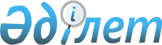 О внесении дополнения в постановление Правительства Республики Казахстан от 20 марта 2009 года № 376 "Об утверждении перечня международных и государственных организаций, зарубежных и казахстанских неправительственных общественных организаций и фондов, предоставляющих гранты"
					
			Утративший силу
			
			
		
					Постановление Правительства Республики Казахстан от 20 ноября 2014 года № 1214. Утратило силу постановлением Правительства Республики Казахстан от 9 апреля 2018 года № 177
      Сноска. Утратило силу постановлением Правительства РК от 09.04.2018 № 177 (вводится в действие по истечении десяти календарных дней после дня его первого официального опубликования).
      Правительство Республики Казахстан ПОСТАНОВЛЯЕТ:
      1. Внести в постановление Правительства Республики Казахстан от 20 марта 2009 года № 376 "Об утверждении перечня международных и государственных организаций, зарубежных и казахстанских неправительственных общественных организаций и фондов, предоставляющих гранты" (САПП Республики Казахстан, 2009 г., № 17, ст. 139) следующее дополнение:
      перечень международных и государственных организаций, зарубежных и казахстанских неправительственных общественных организаций и фондов, предоставляющих гранты, утвержденный указанным постановлением:
      дополнить строкой, порядковый номер 165, следующего содержания: "165. Корпоративный фонд "International Fund for Houbara Conservation - Kazakhstan" (Интернешнл Фанд фо Хубара Консервейшн-Казахстан)".
      2. Настоящее постановление вводится в действие со дня его подписания и подлежит официальному опубликованию.
					© 2012. РГП на ПХВ «Институт законодательства и правовой информации Республики Казахстан» Министерства юстиции Республики Казахстан
				
Премьер-Министр
Республики Казахстан
К. Масимов